Presumed Knowledge: IBDP Chemistry Y2Topic 1 -Stoichiometric Relationships1.1: Particle Theory and chemical change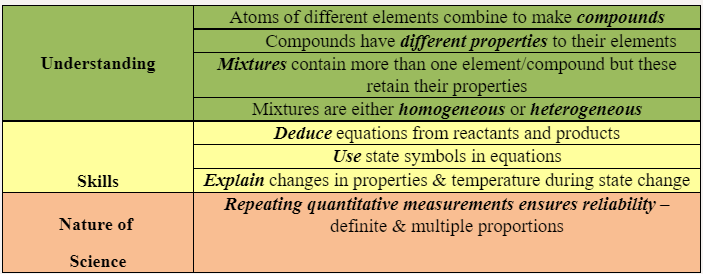 Which statement describes all homogeneous mixtures?Any sample has the same ratio of the componentsThe components are covalently bonded togetherThe components cannot be easily separatedThe mixture needs a specific ratio of components to formPhosphoric acid, H3PO4, can undergo stepwise neutralization, forming amphiprotic species.Formulate an equation for the reaction of one mole of phosphoric acid with one mole of sodium hydroxide.Formulate two equations to show the amphiprotic nature of H2PO4−.Calculate the concentration of H3PO4 if 25.00 cm3 is completely neutralised by the addition of 28.40 cm3 of 0.5000 mol dm−3 NaOH.Outline the reason that sodium hydroxide is considered a Brønsted–Lowry base.1.2: The mole concept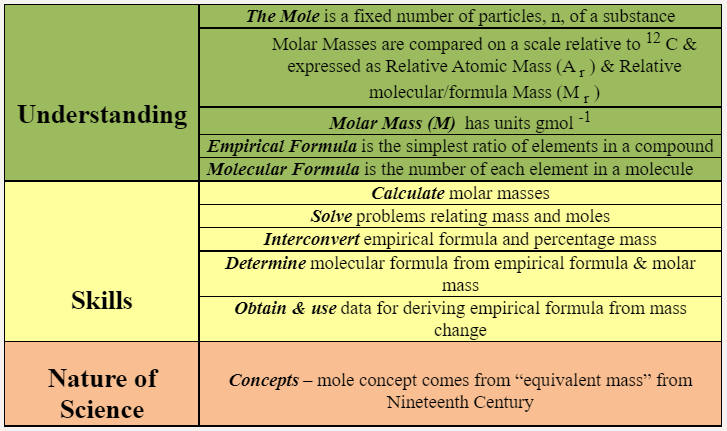 What is the number of hydrogen atoms in 2.00 moles of Ca(HCO3)2?2.004.001.20*10242.41*1024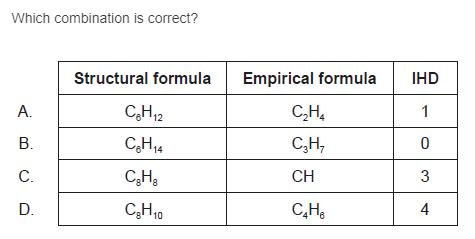 What is the number of carbon atoms in 12g of ethanoic acid, Mr=60?0.202.01.2*10232.4*1023How many moles of magnesium hydroxide are produced with 0.50 mol of ammonia?Mg3N2 (s) + 6H2O (l) → 3Mg(OH)2 (aq) + 2NH3 (aq)0.250.330.751.51.3: Reacting masses and volumes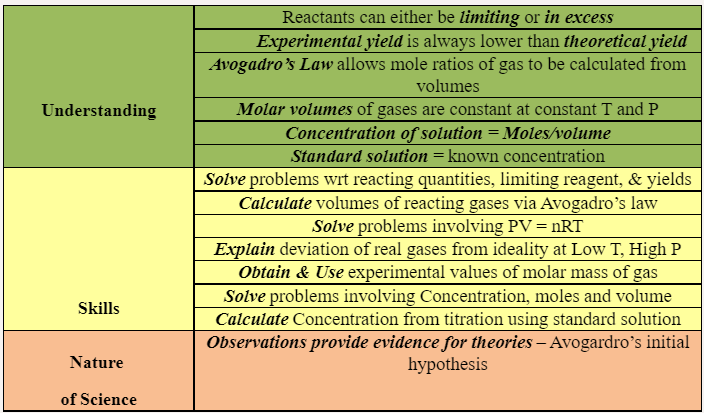 The two containers shown are connected by a valve. What is the total pressure after the valve is opened and the two gas samples are allowed to mix at constant temperature?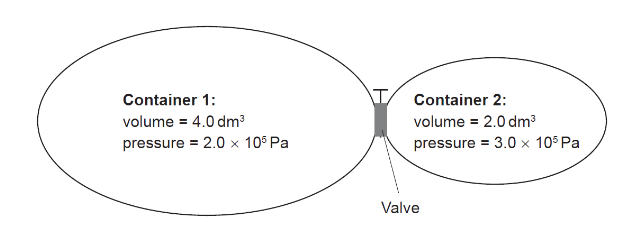 1.5*105 Pa2.3*105 Pa2.5*105 Pa5.0*105 Pa0.20 mol of magnesium is mixed with 0.10 mol of hydrochloric acid. Calculate the maximum yield of hydrogen gas in mols.Topic 5 – Energetics5.1: Measuring energy change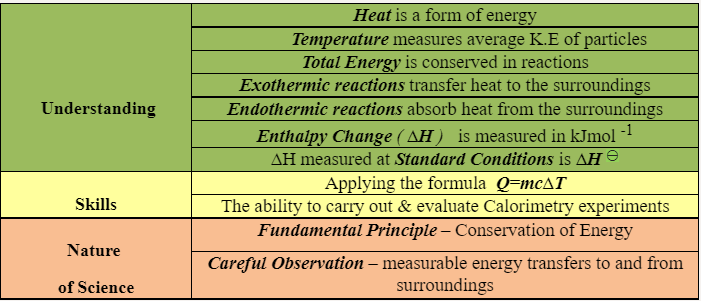 Which statement describes an endothermic reaction?The bonds broken are stronger than the bonds formed.The enthalpy of the reactants is higher than the enthalpy of the products.The temperature of the surroundings increasesThe products are more stable than the reactantsWhat is the enthalpy change, in J, when 5 g of water is heated from 10°C to 18°C? Specific heat capacity of water: 4.18 kJ kg−1 K−15 × 4.18 × 85 × 10−3 × 4.18 × 85 × 4.18 × (273 + 8)5 × 10−3 × 4.18 × (273 + 8)Alkanes undergo combustion and substitution.Determine the molar enthalpy of combustion of an alkane if 8.75 × 10−4 moles are burned, raising the temperature of 20.0 g of water by 57.3 °C.When equal masses of X and Y absorb the same amount of energy, their temperatures rise by 5 °C and 10 °C respectively. Which is correct?The specific heat capacity of X is twice that of Y.The specific heat capacity of X is half that of Y.The specific heat capacity of X is one fifth that of Y.The specific heat capacity of X is the same as Y.Which is correct when Ba(OH)2 reacts with NH4Cl?Ba(OH)2 (s) + 2NH4Cl (s) → BaCl2 (aq) + 2NH3 (g) + 2H2O (l)       ΔHΘ = +164 kJ mol−1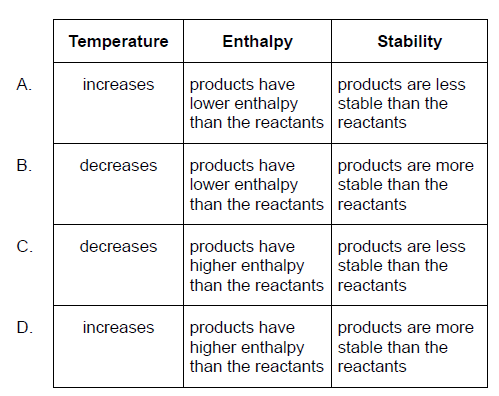 5.2: Hess’s Law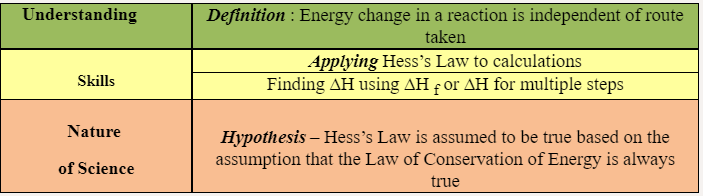 Which equation represents the standard enthalpy of formation of lithium oxide?4Li (s) + O2 (g) → 2Li2O (s)2Li (s) + 1/2O2 (g) → Li2O (s)Li (s) + 1/4O2 (g) → 1/2Li2O (s)Li (g) + 1/4O2 (g) → 1/2Li2O (g)What is the enthalpy change of the reaction, in kJ?2C (graphite) + O2 (g) → 2CO (g)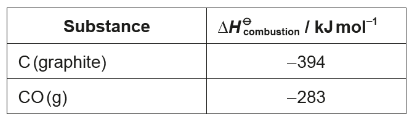 −394 – 2832(−394) + 2(−283)−394 + 2832(−394) + 2(283)Consider the following equations.2Al (s) + 3/2O2 (g) → Al2O3 (s)    ΔHƟ = −1670 kJMn (s) + O2 (g) → MnO2 (s)    ΔHƟ = −520 kJWhat is the standard enthalpy change, in kJ, of the reaction below?4Al (s) + 3MnO2 (s) → 2Al2O3 (s) + 3Mn (s)−1670 + 5203/2(−1670) + 3(520)2(−1670) + 3(−520)2(−1670) + 3(520)Which expression gives the enthalpy change, ΔH, for the thermal decomposition of calcium carbonate?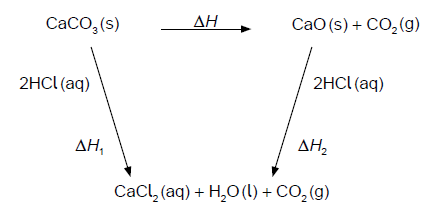  ΔH = ΔH1 − ΔH2ΔH = 2ΔH1 − ΔH2ΔH = ΔH1 − 2ΔH2 ΔH = ΔH1 + ΔH25.3: Bond Enthalpy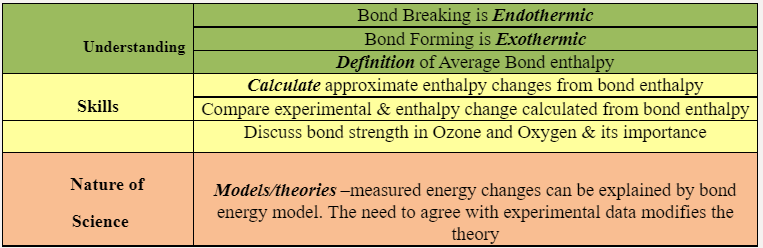 Which combustion reaction releases the least energy per mole of C3H8?Approximate bond enthalpy / kJ mol−1O=O    500C=O    800C≡O   1000C3H8 (g) + 5O2 (g) → 3CO2 (g) + 4H2O (g)C3H8 (g) + 9/2O2 (g) → 2CO2 (g) + CO (g) + 4H2O (g)C3H8 (g) + 4O2 (g) → CO2 (g) + 2CO (g) + 4H2O (g)C3H8 (g) + 7/2O2 (g) → 3CO (g) + 4H2O (g)Which is the enthalpy change of reaction, ΔH?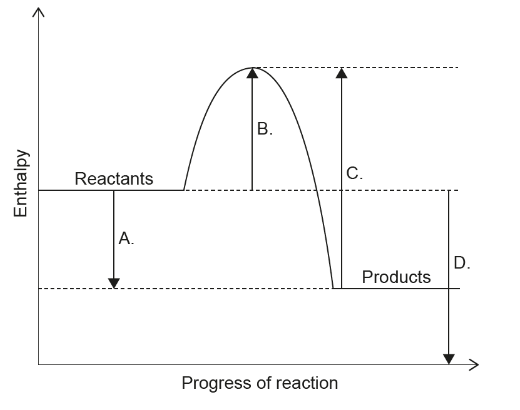 Topic 6 – Kinetics6.1: Collision theory and rates of reaction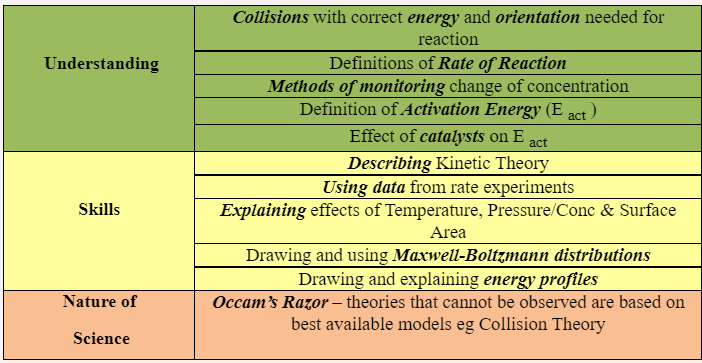 Which combination has the greatest rate of reaction at room temperature?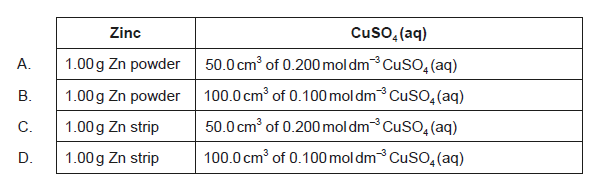 The graph shows the Maxwell–Boltzmann energy distribution curve for a given gas at a certain temperature.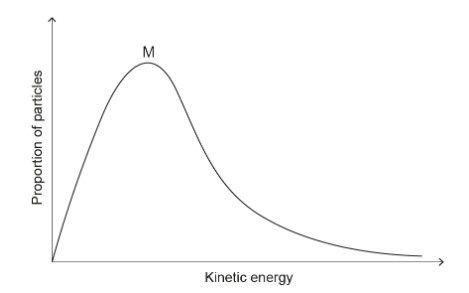 How would the curve change if the temperature of the gas decreases while the other conditions remain constant?The maximum would be lower and to the left of M.The maximum would be lower and to the right of M.The maximum would be higher and to the left of M.The maximum would be higher and to the right of M.Which arrow shows the activation energy of the uncatalysed forward reaction for this equilibrium?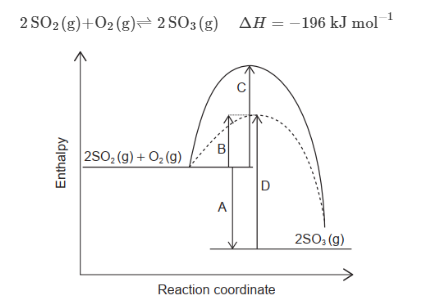 The dotted line represents the volume of carbon dioxide evolved when excess calcium carbonate is added to hydrochloric acid. Which graph represents the production of carbon dioxide when excess calcium carbonate is added to the same volume of hydrochloric acid of double concentration?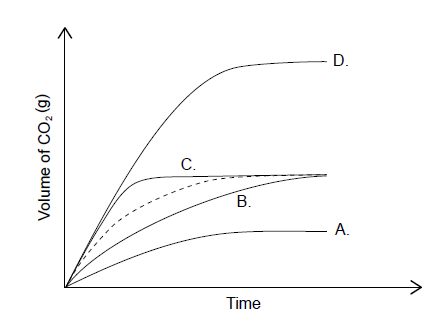 The same amount of two gases, X and Y, are in two identical containers at the same temperature. What is the difference between the gases?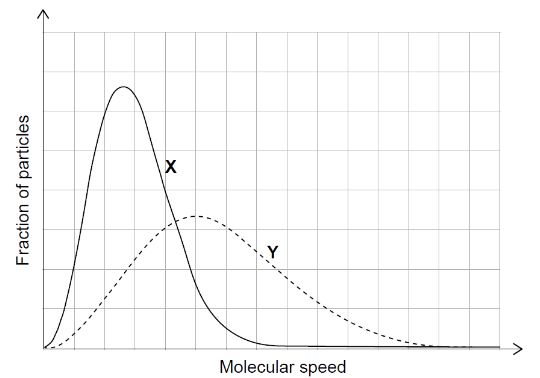 X has the higher molar mass.Y has the higher molar mass.X has the higher average kinetic energy.Y has the higher average kinetic energy.Topic 7 – Equilibrium7.1: EquilibriumThe equilibrium 2H2 (g) + N2 (g) ⇌⇌ N2H4 (g) has an equilibrium constant, K, at 150 °C. What is the equilibrium constant at 150 °C, for the reverse reaction?N2H4 (g) ⇌⇌ 2H2 (g) + N2 (g)KK-1-K2KWhat effect does a catalyst have on the position of equilibrium and the value of the equilibrium constant, Kc, for an exothermic reaction?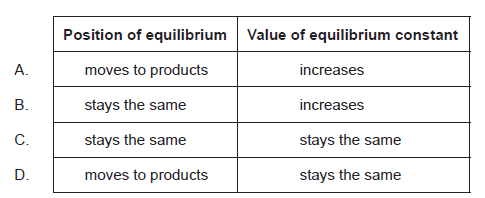 What is correct when temperature increases in this reaction at equilibrium?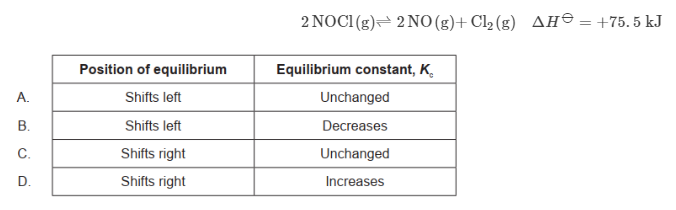 What effect does increasing both pressure and temperature have on the equilibrium constant, Kc?N2 (g) + 3H2 (g) ⇌⇌ 2NH3 (g)           ΔH = −45.9 kJDecreasesIncreasesRemains constantCannot be predicted as effects are oppositeTopic 8 – Acids and Bases8.1: Theories of acids and bases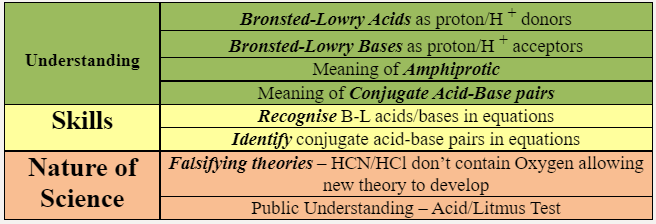 What is the conjugate acid of HS−?H2SS2−H2SO3H2SO4Which cannot act as a Brønsted–Lowry base?HPO42− H2OCH4NH38.2: Properties of acids and bases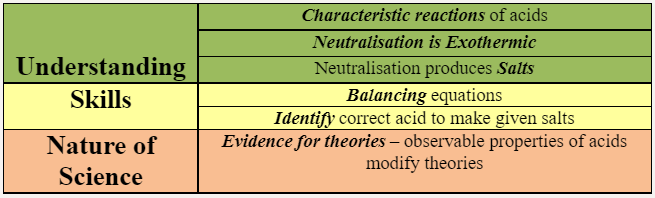 Write a balanced equation for the reaction between sulfuric acid and sodium bicarbonate.Butanoic acid, CH3CH2CH2COOH, is a weak acid and ethylamine, CH3CH2NH2, is a weak base.State the equation for the reaction of each substance with water.Butanoic acid:Ethylamine:State the formula of the salt formed when butanoic acid reacts with ethylamine.8.3: The pH scale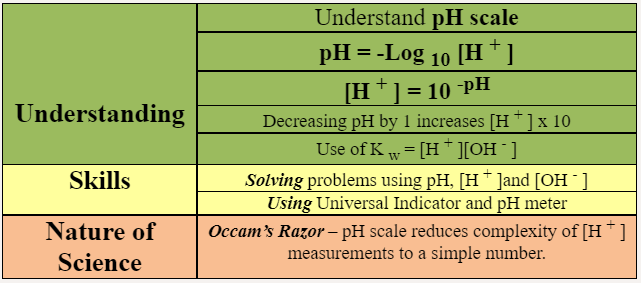 Which solution has a pH of 9?1.0 × 10−9 mol dm−3 HCl (aq)1.0 × 10−5 mol dm−3 KOH (aq)1.0 × 10−9 mol dm−3 KOH (aq)1.0 × 10−5 mol dm−3 HCl (aq)What is the pH of 0.001 mol dm−3 NaOH (aq)?131113What will happen if the pressure is increased in the following reaction mixture at equilibrium?CO2 (g) + H2O (l) ⇌⇌ H+ (aq) + HCO3− (aq)The equilibrium will shift to the right and pH will decrease.The equilibrium will shift to the right and pH will increase.The equilibrium will shift to the left and pH will increase.The equilibrium will shift to the left and pH will decrease.10.0 cm3 of an aqueous solution of sodium hydroxide of pH = 10 is mixed with 990.0 cm3 of distilled water. What is the pH of the resulting solution?8911128.4: Strong and weak acids and bases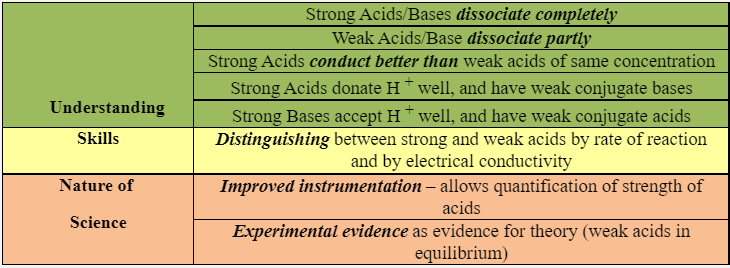 Which of these acids has the weakest conjugate base?HClCH3COOHNH4ClC6H5COOHWhat is the order of increasing pH for the following solutions of the same concentration? HCl (aq) < NH3 (aq) < NaOH (aq) < CH3COOH (aq)CH3COOH (aq) < HCl (aq) < NH3 (aq) < NaOH (aq)HCl (aq) < CH3COOH (aq) < NH3 (aq) < NaOH (aq)NaOH (aq) < NH3 (aq) < CH3COOH (aq) < HCl (aq)Which statement is correct?A strong acid is a good proton donor and has a strong conjugate base.A weak acid is a poor proton acceptor and has a strong conjugate base.A strong acid is a good proton donor and has a weak conjugate base.A strong base is a good proton donor and has a weak conjugate acid.Topic 9 – Redox processes9.1: Oxidation and reduction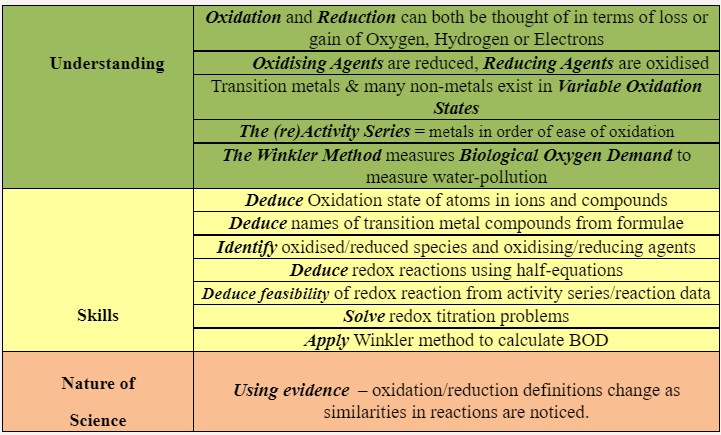 What is the change in the oxidation state of oxygen?2Fe2+ (aq) + H2O2 (aq) + 2H+ (aq) → 2H2O (l) + 2Fe3+ (aq)+10-1-2What is correct for this redox reaction?MnO2 (s) + 2I− (aq) + 4H+ (aq) → Mn2+ (aq) + I2 (aq) + 2H2O (l)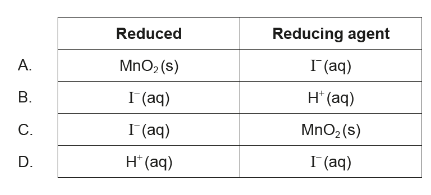 What is the oxidation state of oxygen in H2O2?-2-1+1+2What are the oxidation states of oxygen?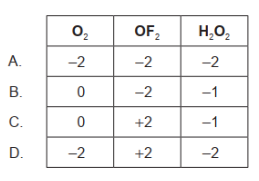 9.2: Electrochemical cells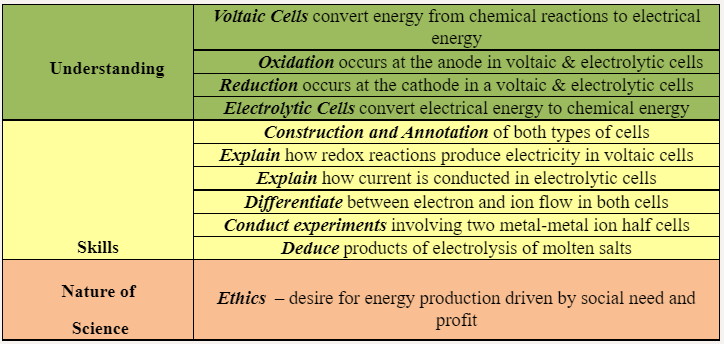 Which statement is correct about the electrolysis of molten lead(II) bromide, PbBr2?Br− ions accept electrons at the cathode (negative electrode).Pb2+ ions accept electrons at the anode (positive electrode).Br− ions lose electrons at the anode (positive electrode).Pb2+ ions lose electrons at the cathode (negative electrode).What is correct in an electrolytic cell?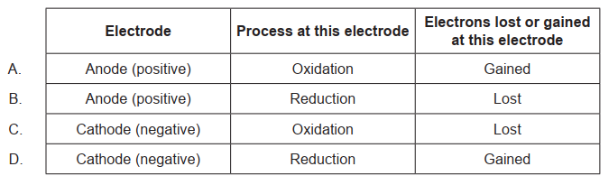 Consider the following electrochemical cell. What happens to the ions in the salt bridge when a current flows?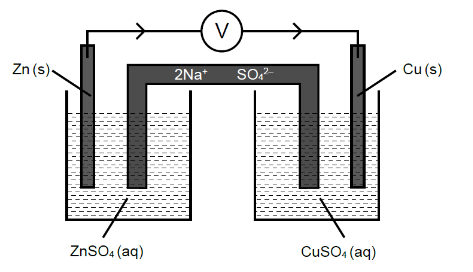 Na+ ions flow to the zinc half-cell and SO42− ions flow to the copper half-cell.Na+ ions flow to the copper half-cell and SO42− ions flow to the zinc half-cell.Na+ and SO42− ions flow to the copper half-cell.Na+ and SO42− ions flow to the zinc half-cell.The following reaction occurs in a voltaic (galvanic) cell.Mg (s) + 2Ag+ (aq) → Mg2+ (aq) + 2Ag (s)Which reaction takes place at each electrode?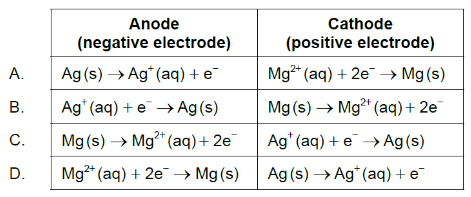 Which describes the flow of electrons in a voltaic cell? From the cathode (positive electrode) to the anode (negative electrode) through the external circuitFrom the anode (negative electrode) to the cathode (positive electrode) through the external circuitFrom the oxidizing agent to the reducing agent through the salt bridgeFrom the reducing agent to the oxidizing agent through the salt bridgeTopic 10 – Organic chemistry10.1 – Fundamentals of organic chemistryWhich pair of compounds are structural isomers?Propane and propenePropanal and propanonePropan-1-ol and propanalPropyl propanoate and propanoic acidWhat is the general formula of alkynes?CnH2n+2CnH2nCnH2n−2CnHnWhat is the name of this compound, applying IUPAC rules?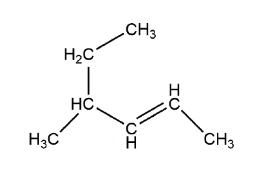 4-methylhex-2-ene4-ethylpent-2-ene2-ethylpent-3-ene3-methylhex-4-ene10.2: Functional group chemistryWhat is formed in a propagation step of the substitution reaction between bromine and ethane?CH3CH2• CH3CH2CH2CH3H•Br−Which molecule will decolorize bromine water in the dark?CyclohexaneHexaneHex-1-eneHexan-1-olWhich mechanism does benzene most readily undergo?Nucleophilic substitutionElectrophilic substitutionElectrophilic additionFree radical substitutionWhat type of reaction occurs when C6H13Br becomes C6H13OH?Nucleophilic substitutionElectrophilic substitutionRadical substitutionAdditionMethane reacts with chlorine in sunlight. Which type of reaction occurs?CH4 (g) + Cl2 (g) → CH3Cl (g) + HCl (g)Free-radical substitutionElectrophilic substitutionNucleophilic substitutionElectrophilic additionWhat is the product of the reaction between hex-3-ene and steam?Hexan-1-olHexan-2-olHexan-3-olHexan-4-olTopic 11 – Measurement and data processing11.1: Uncertainties and errors in measurement and resultsThe enthalpy of combustion of a fuel was determined using the calorimeter shown. The final result was lower than the literature value.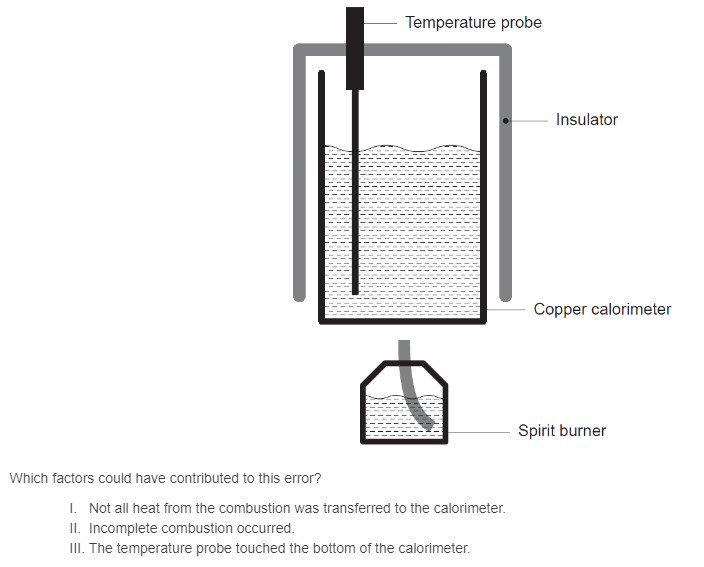 I and II onlyI and III onlyII and III onlyI, II, and IIIBurette readings for a titration are shown. What is the mean titre?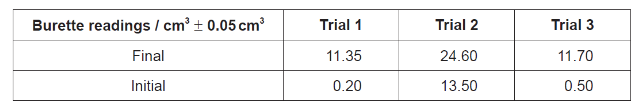 11.1 cm3 ± 0.1 cm311.15 cm3 ± 0.05 cm311.2 cm3 ± 0.05 cm311.2 cm3 ± 0.1 cm311.3: Spectroscopy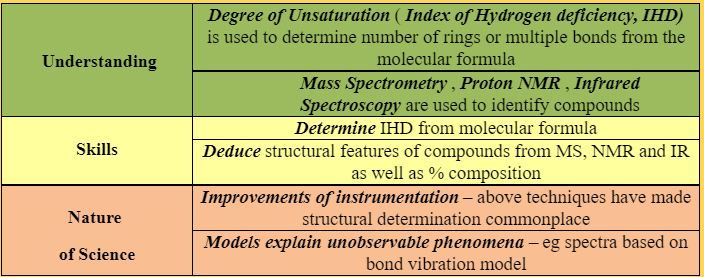 Consider the mass spectrum of an element: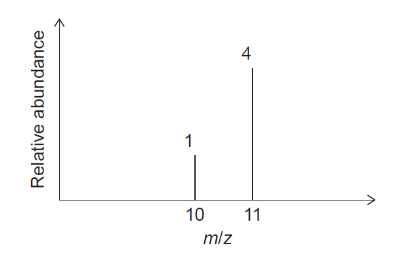 What is the relative atomic mass of this element?10.210.510.810.9Determine the index of hydrogen deficiency (IHD) of paracetamol.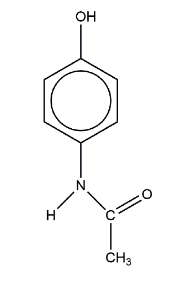 3456Which is correct for the spectra of organic compounds?Mass spectroscopy provides information about bond vibrations.1H NMR spectroscopy provides the values of carbon–hydrogen bond lengths.Infrared spectroscopy provides the number of hydrogen atoms. Mass spectroscopy provides information about the structure.UnderstandingDynamic Equilibrium : forward & backward rates are equalUnderstandingHow to write K c expression for any equilibriumUnderstandingThe meaning of K c wrt the balance of equilibriumUnderstandingK c is temperature dependentUnderstandingMeaning of Reaction QuoitientUnderstandingK c unaffected by catalystsSkillsCharacteristics of Dynamic EquilibriumSkillsDeducing K c from equationSkillsApplying Le Chatelier’s PrincipleNature of ScienceObtaining evidence for theories –  Isotopic labellingNature of ScienceCommon language – Equilibrium has multiple meanings in different fields  UnderstandingAn Homologous Series is a family of compounds with the same general formula & functional group with successive members differing by -CH 2 -  UnderstandingStructural Formulae can be represented in full or condensed  UnderstandingStructural Isomers share molecular formula but arrange atoms differently  UnderstandingFunctional Group = the reactive part of a compound  UnderstandingSaturated compounds only have single bonds  UnderstandingUnsaturated compounds have at least one double or treble bond  UnderstandingBenzene is an unsaturated, aromatic hydrocarbonSkillsExplain trends in boiling pts in homologous seriesSkillsUnderstand  empirical, molecular & structural formulaeSkillsIdentify homologous series from structureSkillsIdentify functional groupsSkillsConstruct real or virtual 3-D modelsSkillsApply IUPAC rules to straight chain and branched moleculesSkillsIdentify primary, secondary & tertiary halogenoalkanes, alcohols and aminesSkillsDiscuss structure of benzene and the evidence for itNature of ScienceSerendipity – discovery of PTFE and superglueNature of ScienceEthics – drugs & pesticides have harmful as well as beneficial effects   UnderstandingAlkanes – unreactive except radical substitution   UnderstandingAlkenes – addition reactions. Test= Bromine water   UnderstandingAlcohols – nucleophilic substitution & oxidation   UnderstandingHalogenoalkanes – nucleophilic substitution   UnderstandingNucleophile – lone pair donor   UnderstandingAddition Polymers – from monomers   UnderstandingBenzene – electrophilic substitutionSkillsWrite equations for combustion of AlkanesSkillsExplain mechanism for radical substitution  SkillsWrite equations for Alkene reactions with i)Hydrogen ii)Halogens iii)waterSkillsPolymerisation of Alkenes, monomer à repeat unitSkillsWrite equations for Combustion of AlcoholsSkillsWrite equations for oxidation of primary & secondary AlcoholsSkillsConditions for isolating Aldehydes & Carboxylic acidsSkillsWrite equations for condensation of alcohols and carboxylic acids to form estersSkillsWrite equations for substitution of Halogenoalkanes with NaOHNature of ScienceUse of Data – key organic chemical reactions applied to produce new molecules UnderstandingQualitative data includes all non-numerical information UnderstandingQuantitative data comes from measurement, and are associated with error UnderstandingPropagation of random errors in data processing shows impact of uncertainty on final result UnderstandingExperimental design leads to systematic error UnderstandingRepeat trial and measurement will reduce random error but not systematic errorSkillsDifferentiate between random and systematic errorSkillsRecord uncertainty as +/- to appropriate precisionSkillsDiscuss ways to reduce uncertainty in experimentsSkillsPropagation of uncertainty in processed data (incl. % uncertainty)SkillsDiscuss systematic error and reductionSkillsEstimate whether a source of error is major or minorSkillsCalculate % error as compared to established resultSkillsDifferentiate between accuracy and precision